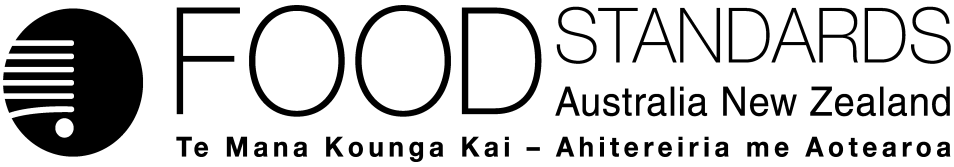 2 November 2017[31-17]Administrative Assessment Report –Application A1154Food derived from insect-protected cotton line MON88702DecisionChargesApplication Handbook requirementsConsultation & assessment timeframeDate received:  14 September 2017Date due for completion of administrative assessment:  9 October 2017Date completed:  6 October 2017Date received:  14 September 2017Date due for completion of administrative assessment:  9 October 2017Date completed:  6 October 2017Date received:  14 September 2017Date due for completion of administrative assessment:  9 October 2017Date completed:  6 October 2017Applicant:  Monsanto Australia LimitedApplicant:  Monsanto Australia LimitedPotentially affected standard:Schedule 26Brief description of Application:To seek approval for food derived from a genetically-modified insect-protected cotton line, MON88702Brief description of Application:To seek approval for food derived from a genetically-modified insect-protected cotton line, MON88702Potentially affected standard:Schedule 26Procedure:  GeneralEstimated total hours: Maximum 350 hoursReasons why:This kind of application involves an assessment of the potential risk to public health and safety.Provisional estimated start work:  Mid-October 2017Application accepted Date:  6 October 2016If fees for ECCB not received, date of rejection:  6 November 2017Has the Applicant requested confidential commercial information status? Yes ✔ 	No ✔	What documents are affected? Has the Applicant provided justification for confidential commercial information request? Yes	No	N/A ✔Does FSANZ consider that the application confers an exclusive capturable commercial benefit on the Applicant?Yes ✔ 	No If yes, indicate the reason:The technology behind the Application has been developed solely by the Applicant, thus the Applicant will gain an exclusive benefit if a draft variation is approved.The Applicant indicated that the application confers an ECCB.Due date for fees:  6 November 2017Does the Applicant want to expedite consideration of this Application?Yes	No ✔	   Not knownWhich Guidelines within the Part 3 of the Application Handbook apply to this Application?3.1.1, 3.5.1 Is the checklist completed?Yes ✔ 	No Does the Application meet the requirements of the relevant Guidelines?  Yes ✔ 	No  Does the Application relate to a matter that may be developed as a food regulatory measure, or that warrants a variation of a food regulatory measure?Yes ✔ 	No Is the Application so similar to a previous application or proposal for the development or variation of a food regulatory measure that it ought not to be accepted?Yes ✔ 	No ✔	Did the Applicant identify the Procedure that, in their view, applies to the consideration of this Application?Yes ✔ 	No If yes, indicate which Procedure: GeneralOther Comments or Relevant Matters:NilProposed length of public consultation period:  6 weeksProposed timeframe for assessment:‘Early Bird Notification’ due:  13 November 2017Commence assessment (clock start)	Mid-October 2017Completion of assessment & preparation of draft food reg measure	Late-January 2018Public comment	Mid-February 2018–Late March 2018Board to complete approval	Mid-June 2018Notification to Forum	Early July 2018Anticipated gazettal if no review requested	Mid-September 2018